(参考様式７)サービス提供実施単位一覧表(記載例)備考１　曜日ごとにサービス提供単位の状況を記載してください。また，サービス提供単位ごとの利用定員を記載してください。　　２　各事業所・施設において使用している勤務割表等(既に事業を実施しているときは直近月の実績)により，サービス提供単位及びサービス提供単位ごとの利用定員が確認できる場合は，その書類をもつて添付書類として差し支えありません。(参考様式７)サービス提供実施単位一覧表備考１　曜日ごとにサービス提供単位の状況を記載してください。また，サービス提供単位ごとの利用定員を記載してください。　　２　各事業所・施設において使用している勤務割表等(既に事業を実施しているときは直近月の実績)により，サービス提供単位及びサービス提供単位ごとの利用定員が確認できる場合は，その書類をもつて添付書類として差し支えありません。曜日時間月火水木金土日9：0012：0015：0018：0021：000：00(例)(例)曜日時間月火水木金土日9：0012：0015：0018：0021：000：00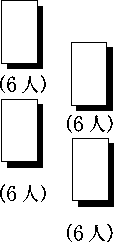 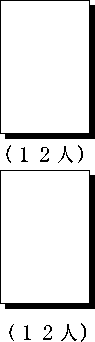 